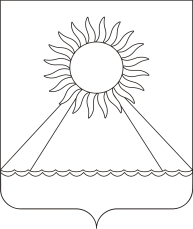 РОССИЙСКАЯ ФЕДЕРАЦИЯЧЕЛЯБИНСКАЯ ОБЛАСТЬАРГАЯШСКИЙ МУНИЦИПАЛЬНЫЙ РАЙОНАДМИНИСТРАЦИЯ АРГАЯШСКОГО СЕЛЬСКОГО ПОСЕЛЕНИЯПОСТАНОВЛЕНИЕ20.07.2018г. № 96		с. АргаяшО внесении изменений вмуниципальную программу«Формирование современнойгородской среды Аргаяшского сельскогопоселения на 2018-2022 годы»В целях осуществления мероприятий по благоустройству территорий общего пользования и дворовых территорий Аргаяшского сельского поселения в рамках реализации проекта муниципальной программы «Формирование современной городской среды Аргаяшского сельского поселения на 2018-2022 годы», руководствуясь Федеральным законом от 06.10.2003 года № 131-ФЗ «Об общих принципах организации местного самоуправления в Российской Федерации» и Уставом Аргаяшского сельского поселения,ПОСТАНОВЛЯЮ:Внести изменения в муниципальную программу «Формирование современной городской среды Аргаяшского сельского поселения на 2018-2022 годы», утвержденную постановлением № 47 от 29.03.2018г., изложив её в новой редакции (приложение1).Настоящее постановление вступает в силу со дня его подписания, подлежит опубликованию в информационном вестнике «Наш Аргаяш» и размещается на официальном сайте Аргаяшского сельского поселения в сети Интернет.Контроль за исполнение настоящего постановления оставляю за собой.Глава поселения								А.З. Ишкильдин